Załącznik nr 4 do SIWZ UMOWA IZ.272……..2020.PNzawarta w Lądku, w dniu ……………2020 r., pomiędzy:Gminą Lądek, ul. Rynek 26, 62-406  Lądek, NIP:  ………………..REGON: ……………...,reprezentowaną przez Wójta Gminy Lądek – Artura Miętkiewiczaprzy kontrasygnacie Skarbnika Gminy Bożeny Patanzwanym dalej „Zamawiającym”,a…………………………., z siedzibą w ……………….., ……………………, dane rejestrowe: NIP …………………., którą reprezentuje:………………..–……………………………… ,zwaną dalej „Wykonawcą”.Umowa została zawarta w wyniku przeprowadzenia postępowania o udzielenie zamówienia publicznego w trybie przetargu nieograniczonego, nr postępowania IZ.271.7.2020.PN  (dalej jako „Postępowanie”).§ 1.
Przedmiot i zakres umowyZamawiający powierza, a Wykonawca przyjmuje do realizacji zadanie pn.: „Zagospodarowanie odpadów komunalnych z terenu Gminy”. Przedmiotem zamówienia jest zagospodarowanie odpadów komunalnych z terenu Gminy Lądek w okresie od 4 stycznia 2021 do 31 grudnia 2022r. Wykonawca zobowiązany będzie do przyjęcia i zagospodarowania następujących frakcji odpadów komunalnych:Odpady przyjmowane i zagospodarowywane będą̨ przez Regionalną(e) Instalację(e) Przetwarzania Odpadów Komunalnych zlokalizowaną (dalej: RIPOK) pod adresem: .............................................................. Szczegółowy zakres i opis przedmiotu zamówienia oraz wymagań wobec Wykonawcy określa rozdział III specyfikacji istotnych warunków zamówienia w postępowaniu o udzielenie zamówienia publicznego w wyniku, którego zawarta została niniejsza umowa (dalej: „siwz”). § 2. Obowiązki WykonawcyWykonawca zobowiązany jest do wykonania przedmiotu umowy na zasadach i zgodnie z zakresem podanym przez Zamawiającego w SIWZ. Wykonawca zobowiązany jest do przestrzegania podczas trwania umowy wszystkich wymogów wynikających z obowiązujących przepisów, a w szczególności: 1)  ustawy z dnia 14 grudnia 2019 r. o odpadach (Dz. U. z 2019 r., poz. 701 ze zm.); 2)  ustawy z dnia 13 września 1996 r. o utrzymaniu czystości i porządku w gminach (Dz.U. z 2020 r. poz. 797 ze zm.); 3)  rozporządzenia Ministra Środowiska z dnia 16 czerwca 2009 r. w sprawie bezpieczeństwa i higieny pracy przy gospodarowaniu odpadami komunalnymi (Dz.U. z 2009 r. Nr. 104, poz. 868). 4) rozporządzenia Ministra Środowiska z dnia 14 grudnia 2016 r. w sprawie poziomów recyklingu, przygotowania do ponownego użycia i odzysku innymi metodami niektórych frakcji odpadów komunalnych (Dz.U. z 2016 r. poz. 2167)5) rozporządzenia Ministra Środowiska z dnia 15 grudnia 2017 r. w sprawie poziomów ograniczenia masy odpadów komunalnych ulegających biodegradacji przekazywanych do składowania oraz sposobu obliczenia poziomu masy tych odpadów (Dz. U. z 2017 r. poz. 2412)§ 3.
Obowiązki dotyczące prowadzenia dokumentacji związanej z realizacją zamówieniaWykonawca sporządzi i przekaże zamawiającemu wraz z fakturą za grudzień 2021 i 2022r. sprawozdanie potwierdzające osiągniecie przez Wykonawcę̨ odpowiednich poziomów recyklingu i przygotowanie do ponownego wykorzystania materiałów odpadowych. Wykonawca sporządzi półroczne sprawozdania, zawierające informacje o masie poszczególnych rodzajów odpadów komunalnych oraz sposobie ich zagospodarowania, i przekaże wraz z fakturami za czerwiec 2021 r.i 2022r. oraz grudzień 2021r. 2022r. Wykonawca będzie sporządzał także inne sprawozdania lub dokumenty, jeżeli ich sporządzenie stanie się wymagane w trakcie realizacji przedmiotu zamówienia - na podstawie powszechnie obowiązujących przepisów prawa - dla podmiotów realizujących usługi zagospodarowania odpadów; Ponadto Wykonawca będzie sporządzał i przekazywał zamawiającemu wraz z fakturami VAT dotyczącymi danego miesiąca: 1)  dokumentację dostaw odpadów, o której mowa w rozdziale II ust. 13 pkt 1 SIWZ, dotyczącą̨ miesiąca objętego fakturą VAT; 2)  karty przekazania odpadów, o których mowa w rozdziale II ust. 13 pkt 2 SIWZ; § 4.
Termin wykonania przedmiotu umowyPrzedmiot umowy zostanie wykonany w okresie od dnia 4 stycznia 2021 r. do dnia 31 grudnia 2022 r. włącznie. § 5. Oświadczenia Wykonawcy1. Wykonawca oświadcza, że posiada potencjał techniczny i osobowy gwarantujący terminowe wykonywanie umowy według standardu staranności obowiązującego przy zawodowym prowadzeniu działalności gospodarczej. 2. Wykonawca oświadcza, że posiada wszelkie niezbędne przewidziane prawem zezwolenia na prowadzenie działalności objętej przedmiotem umowy.3. Wykonawca ponosi odpowiedzialność prawną i finansową za szkody i następstwa nieszczęśliwych wypadków, a powstałe z powodu niewykonania lub nienależytego wykonania obowiązków należących do Wykonawcy, określonych w umowie lub innych czynności pozostających w związku z wykonywaniem umowy.4.Wykonawca zobowiązuje się do posiadania ubezpieczenia od odpowiedzialności cywilnej z tytułu prowadzonej działalności związanej z przedmiotem zamówienia na kwotę̨ nie niższą niż̇ 400 000,00 zł (czterysta tysięcy złotych) przez cały okres realizacji umowy. 5. W trakcie realizacji umowy na każde żądanie Zamawiającego Wykonawca zobowiązany jest przedłożyć kopię aktualnej umowy ubezpieczenia lub polisy. § 6. Obowiązki WykonawcyWykonawca zobowiązuje się do wykonywania przedmiotu umowy zgodnie z obowiązującymi przepisami prawa, z zachowaniem należytej staranności, zapisami niniejszej umowy oraz zapisami SIWZ. Wykonawca zobowiązuje się do przekazywania niezwłocznie jednak nie później niż w ciągu 5 dni informacji dotyczących realizacji umowy na każde żądanie Zamawiającego. W przypadku, gdy wpisy do rejestrów lub zezwolenia stracą̨ moc obowiązującą, Wykonawca obowiązany jest do uzyskania nowych wpisów lub zezwoleń oraz przekazania kopii tych dokumentów niezwłocznie zamawiającemu od dnia wykreślenia z rejestru lub wygaśnięcia uprawnień wynikających z zezwoleń, pod rygorem odstąpienia od umowy przez Zamawiającego. § 7.
Wymagania dotyczące zatrudnienia1. Zamawiający wymaga zatrudnienia przez Wykonawcę lub podwykonawcę na podstawie umowy o pracę wszystkich osób obsługujących legalizowaną wagę̨ przemysłową, w ramach realizacji przedmiotu umowy, jeżeli wykonywanie tych czynności polega na wykonaniu pracy w sposób określony w art. 22 § 1 ustawy z dnia 26 czerwca 1974 r. - Kodeks Pracy (Dz.U. z 2019 r. poz. 1040 ze zm.). W celu wykazania spełnienia przez Wykonawcę warunków, o których mowa w ust. 1, Wykonawca złoży zamawiającemu w terminie 10 dni od dnia zawarcia umowy oświadczenia, że osoby wykonujące czynności określone w ust. 1 zatrudnione będą na podstawie umowy o pracę. W oświadczeniu, o którym mowa w ust. 2, Wykonawca poda liczbę̨ pracowników przewidzianych do realizacji zamówienia. Do oświadczenia Wykonawca dołączy uwierzytelniony odpis ostatniej deklaracji ZUS DRA złożonej przed dniem składania oświadczenia. Jeżeli podmiot ma siedzibę̨ lub miejsce zamieszkania poza terytorium Rzeczpospolitej Polskiej, zamiast odpisu deklaracji ZUS DRA złoży równoważny dokument wydany przez właściwy organ w kraju, w którym Wykonawca ma siedzibę̨ lub miejsce zamieszkania. Na żądanie Zamawiającego Wykonawca złoży aktualne oświadczenie i deklarację ZUS DRA w terminie 5 dni od dnia wezwania. W przypadku, gdy Zamawiający poweźmie wątpliwości co do prawdziwości oświadczenia Wykonawcy, Zamawiający zwróci się z wnioskiem do inspektoratu pracy o przeprowadzenie kontroli. Jeżeli czynności, których dotyczą̨ wymagania zatrudnienia na umowę̨ o pracę wykonywane są przez osoby zatrudnione przez podwykonawcę̨, Wykonawca zobowiązany jest wprowadzić́ do umowy z podwykonawcą zapisy odpowiadające treści ust. 2-4, które umożliwią̨ Wykonawcy skontrolowanie spełnienia przez podwykonawcę̨ obowiązku określonego w ust. 1. W celu potwierdzenia spełnienia wymogu zatrudnienia na podstawie umowy o pracę przez Wykonawcę̨ lub podwykonawcę̨ osób wykonujących czynności wskazane w ust. 1 Wykonawca, na każde wezwanie Zamawiającego, w wyznaczonym w tym wezwaniu terminie, przedłoży zamawiającemu oświadczenie Wykonawcy lub podwykonawcy o zatrudnieniu na podstawie umowy o pracę tych osób. Do oświadczenia Wykonawca dołączy poświadczone za zgodność́ z oryginałem odpowiednio przez Wykonawcę̨ lub podwykonawcę̨ kopie umów o pracę wskazanych w oświadczeniu, z zachowaniem animizacji danych osobowych. Data zawarcia umowy, rodzaj umowy o pracę i wymiar etatu powinny być możliwe do zidentyfikowania. Niezłożenie przez Wykonawcę w wyznaczonym przez Zamawiającego terminie żądanych przez Zamawiającego dowodów w celu potwierdzenia spełnienia przez Wykonawcę lub podwykonawcę wymogu zatrudnienia na podstawie umowy o pracę traktowane będzie jako niespełnienie przez Wykonawcę lub podwykonawcę wymogu takiego zatrudnienia. W przypadku uzasadnionych wątpliwości co do przestrzegania prawa pracy przez Wykonawcę̨ lub podwykonawcę̨, Zamawiający może zwrócić się̨ o przeprowadzenie kontroli przez Państwową Inspekcję Pracy. § 8.
Wymagane poziomy recyklingu, przygotowania do ponownego użycia i odzyskuWykonawca jest zobowiązany do osiągnięcia poziomów recyklingu i przygotowanie do ponownego wykorzystania materiałów odpadowych zgodnie z rozporządzeniem Ministra Środowiska z dnia 14 grudnia 2016 r. w sprawie poziomów recyklingu, przygotowania do ponownego użycia i odzysku innymi metodami niektórych frakcji odpadów komunalnych (Dz.U. z 2016 r. poz. 2167). Ustalenie, czy Wykonawca spełnił wymagania określone w ust. 1 nastąpi na podstawie sprawozdania, o którym mowa w § 3 ust. 1. § 9. WynagrodzenieZa wykonanie przedmiotu umowy Wykonawca otrzyma wynagrodzenie w kwocie zgodnej z ofertą Wykonawcy złożoną w postepowaniu o udzielenie zamówienia publicznego, w wyniku którego zawarta została niniejsza umowa, zwaną dalej „ofertą”. Łączne wynagrodzenie wykonawcy wyniesie …………………………Wynagrodzenie będzie sumą wynagrodzeń obliczonych odrębnie dla odbioru każdej frakcji odpadów, przy czym wynagrodzenie za odbiór każdej frakcji odpadów będzie iloczynem faktycznej liczby Mg odebranych odpadów tej frakcji, zgodnie z kartami przekazania odpadów, o których mowa w rozdziale II ust. 13 pkt 2 SIWZ oraz ceny jednostkowej za odbiór 1 Mg tej frakcji odpadów wskazanej w ofercie.  Wynagrodzenie płatne będzie po zakończeniu danego miesiąca świadczenia usługi na podstawie prawidłowo wystawionych faktur VAT oraz po dostarczeniu Zamawiającemu dokumentów, o których mowa w § 3, za miesiące, którego te dokumenty dotyczą. Wynagrodzenie płatne będzie przelewem na rachunek bankowy Wykonawcy wskazany w fakturze VAT, terminie 14 dni od otrzymania faktury VAT przez Zamawiającego. Za dzień dokonania płatności przyjmuje się dzień obciążenia rachunku bankowego Zamawiającego. W przypadku wystawienia przez Wykonawcę faktury VAT niezgodnie z umową lub obowiązującymi przepisami prawa, Zamawiający ma prawo do wstrzymania płatności do czasu usunięcia nieprawidłowości, a także - w razie potrzeby - otrzymania faktury VAT korygującej, bez obowiązku płacenia odsetek za ten okresW przypadku zwłoki w płatności jakiejkolwiek kwoty należnej, Wykonawca ma prawo dochodzić odsetek w wysokości ustawowej.Należne Zamawiającemu, kwoty z tytułu kar umownych, mogą być potrącane z płatności realizowanych na rzecz Wykonawcy. W przypadku zmniejszenia ilości odpadów przyjętych do zagospodarowania poniżej średnich szacunkowych wskazanych w opisie przedmiotu zamówienia w SIWZ, Zamawiający nie przewiduje opłat z tego tytułu.Określone zgodnie z formularzem ofertowym kwoty wynagrodzenia są stałe przez cały okres trwania umowy.§10 Kary umowne1. Wykonawca jest zobowiązany do zapłaty Zamawiającemu kary umownej w następujących przypadkach: 1) nieosiągnięcia wymaganych zgodnie z § 8 ust 1 poziomów recyklingu i przygotowania do ponownego wykorzystania materiałów odpadowych - w wysokości równej karze naliczonej Zamawiającemu z tego tytułu; 2) odstąpienia przez Zamawiającego od umowy z przyczyn leżących po stronie Wykonawcy - w wysokości 10 % wynagrodzenia brutto, które przypadałaby do zapłaty z tytułu wykonywania umowy do końca okresu obowiązywania umowy, gdyby od umowy nie odstąpiono;3)  niedopełnienia wymogu zatrudniania pracowników wykonujących w ramach realizacji przedmiotu umowy czynności wskazane w § 7 ust. 1 na podstawie umowy o pracę w rozumieniu przepisów ustawy - Kodeks Pracy – w wysokości 2 000,00 zł za każdy taki przypadek; 4)  niedopełnienia wymogu informowania o braku możliwości przyjęcia odpadów na RIPOK lub ponownej możliwości przyjęcia odpadów na RIPOK, zgodnie z rozdziałem II ust. 8-10 SIWZ– w wysokości 1 000,00 zł za każdy taki przypadek. 2.Zamawiający zastrzega sobie prawo do dochodzenia odszkodowania przewyższającego wysokość zastrzeżonych kar umownych, do wysokości rzeczywiście poniesionej szkody, na zasadach ogólnych.3. Zamawiający jest zobowiązany do zapłaty Wykonawcy kary umownej z tytułu odstąpienia przez Zamawiającego od umowy z przyczyn niezależnych od Wykonawcy i nie będących spowodowanym działaniem siły wyższej w rozumieniu przepisów kodeksu cywilnego - w wysokości 10 % wynagrodzenia brutto, które przypadałaby do zapłaty z tytułu wykonywania umowy do końca okresu obowiązywania umowy, gdyby od umowy nie odstąpiono.§ 12. Podwykonawcy1. Wykonawca będzie w pełni odpowiedzialny za działania lub uchybienia każdego podwykonawcy i ich przedstawicieli lub pracowników, tak jakby były to działania lub uchybienia Wykonawcy§13.Odstąpienie od umowy1. W razie zaistnienia istotnej zmiany okoliczności powodującej, że wykonanie umowy nie leży w interesie publicznym, czego nie można było przewidzieć w chwili zawarcia umowy, lub dalsze wykonywanie umowy może zagrozić istotnemu interesowi bezpieczeństwa państwa lub bezpieczeństwu publicznemu, Zamawiający może odstąpić od umowy w terminie 30 dni od powzięcia wiadomości o powyższych okolicznościach. 2. W przypadku, o którym mowa w ust. 1, Wykonawca może żądać wyłącznie wynagrodzenia należnego z tytułu wykonania części umowy. 3.Zamawiający ma prawo odstąpić od umowy także w przypadkach, jeżeli Wykonawca narusza w sposób istotny postanowienia niniejszej umowy. Oświadczenie o odstąpieniu może być złożone w terminie 30 dni od dnia powzięcia wiadomości o okolicznościach stanowiących podstawę odstąpienia. 4. Istotne naruszenia postanowień umowy, o których mowa w ust. 3, obejmują w szczególności przypadki: 1) nierozpoczęcia wykonywania umowy bez uzasadnionej przyczyny pomimo wezwania Zamawiającego,  2) niewykonywania przez Wykonawcę obowiązków wynikających z ustawy o utrzymaniu czystości i porządku w gminach. 5. Warunkiem odstąpienia przez Zamawiającego od umowy jest uprzednie wezwanie Wykonawcy do wykonania obowiązków oraz wyznaczenie w tym celu dodatkowego terminu trwającego 3 dni. 6. Odstąpienie od umowy musi nastąpić na piśmie. § 14. Zmiana umowyWszelkie zmiany treści umowy mogą być dokonywane wyłącznie w formie aneksu podpisanego przez obie Strony, pod rygorem nieważności. Zmiany nie mogą naruszać postanowień zawartych w art. 144 ust. 1 ustawy - Prawo zamówień publicznych. Zamawiający przewiduje możliwość dokonania zmian umowy w stosunku do treści oferty, w szczególności: 1) wysokości wynagrodzenia należnego Wykonawcy w przypadku wystąpienia jednej z następujących okoliczności: - zmiany stawki podatku od towarów i usług, 2) innej zmiany powszechnie obowiązującego prawa wpływającej na zasady odbierania i zagospodarowania odpadów 3. Zmiana wysokości wynagrodzenia z przyczyn określonych w ust. 2 pkt 1 odnosi się wyłącznie do części przedmiotu umowy zrealizowanej, zgodnie z terminami ustalonymi umową, po dniu wejścia w życie przepisów zmieniających stawkę podatku od towarów i usług oraz wyłącznie do części przedmiotu umowy, do której zastosowanie ma zmiana tej stawki. Wartość wynagrodzenia netto nie zmieni się̨, a wartość́ wynagrodzenia brutto zostanie obliczona z uwzględnieniem nowej stawki podatku. § 15. Porozumiewanie się Stron1. Wszelkie zawiadomienia, zapytania lub informacje odnoszące się do realizacji przedmiotu umowy lub wynikające z niego wymagają formy pisemnej lub elektronicznej.2.Wszelką korespondencję związana z wykonywaniem umowy należy kierować na wskazane adresy: 1) do Zamawiającego - adres: ul. Rynek 26, 62-406 Lądek, adres poczty elektronicznej: gmina@gminaladek.pl; 2) do Wykonawcy - adres: ........................, nr. tel. ........................, nr faksu: ........................, adres poczty elektronicznej: ........................ Przedstawicielami Zamawiającego upoważnionymi w sprawach związanych z umową jest: ............................................ adres e-mail: odpady@gminaladek.pl Przedstawicielami Wykonawcy upoważnionymi w sprawach związanych z umową są: ......................... Wykonawca zapewni możliwość kontaktowania się Zamawiającego z osobą wskazaną w ust. 5 w dni robocze (od poniedziałku do piątku). Zmiana danych wskazanych w ust.3-5 nie stanowi zmiany umowy i wymaga jedynie pisemnego powiadomienia drugiej Strony. § 16.Postanowienia końcowe1.Zamawiający i Wykonawca podejmą starania, by rozstrzygnąć ewentualne spory i nieporozumienia wynikające z umowy ugodowo. 2. Spory, które mogą wyniknąć z realizacji postanowień umowy Strony poddają pod rozstrzygnięcie sądu powszechnego właściwego miejscowo dla siedziby Zamawiającego. 3. W sprawach nieuregulowanych umową mają zastosowanie odpowiednie przepisy ustawy z dnia 23 kwietnia 1964 r. - Kodeks cywilny, ustawy z dnia 29 stycznia 2004 r. - Prawo zamówień publicznych oraz inne właściwe przepisy. 4. Umowę sporządzono w trzech jednobrzmiących egzemplarzach, z czego jeden egzemplarz-dla Wykonawcy, a dwa egzemplarze - dla Zamawiającego. 	Zamawiający							Wykonawca………………………….   					……………………………..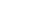 Lp. Rodzaje odpadów Kod odpadu 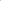 1 zmieszane (niesegregowane) odpady komunalne 20 03 01 2 szkło i opakowania ze szkła 15 01 07, 20 01 02 3 papier i tektura i opakowania z papieru i tektury 15 01 01 4. metale i opakowania z metali, tworzywa sztuczne, opakowania z tworzyw sztucznych, opakowania wielomateriałowe20 01 395 odpady komunalne niewymienione w innych podgrupach20 03 99 6 odpady wielkogabarytowe 20 03 07 7 odpady ulegające biodegradacji 20 02 01 8Zużyte urządzenia elektryczne i elektroniczne inne niż wymienione w 20 01 21, 20 01 23 i 20 01 3520 01 35*9Leki 20 01 31*10Inne baterie i akumulatory16 06 05